АДМИНИСТРАЦИЯ   ВЕСЬЕГОНСКОГО    РАЙОНАТВЕРСКОЙ  ОБЛАСТИПОСТАНОВЛЕНИЕг. Весьегонск  07.11.2012	               № 577О внесении изменений в постановление администрации Весьегонского района от  30.11.2011 № 573 В соответствии с постановлением администрации Весьегонского района от 30.05.2011 № 212 «О порядке формирования муниципального задания для бюджетных учреждений»  постановляю:1. Внести изменения в муниципальные задания на оказание муниципальной услуги «Организация предоставления общедоступного бесплатного дошкольного образования на территории Весьегонского района», утверждённые постановлением администрации Весьегонского района от  30.11.2011 № 573, изложив их в новой редакции (приложения 1-9).2. Разместить настоящее постановление на официальном сайте муниципального Весьегонского района в сети Интернет. 3.  Настоящее постановление вступает в силу со дня его принятия.Глава администрации района                             	И.И. Угнивенко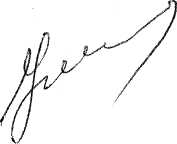 